Руководителям подведомственных учрежденийО порядке переводана дистанционную работуи оплате труда работников Министерство образования и науки Республики Саха (Якутия) направляет письмо Заместителя Председателя Правительства Республики Саха (Якутия) №630-П4 от 19.03.2020 г. «О порядке перевода на дистанционную работу и оплате труда работников»для руководства в работе рекомендации по порядку перевода наемных работников на дистанционную форму работы.Приложения__л.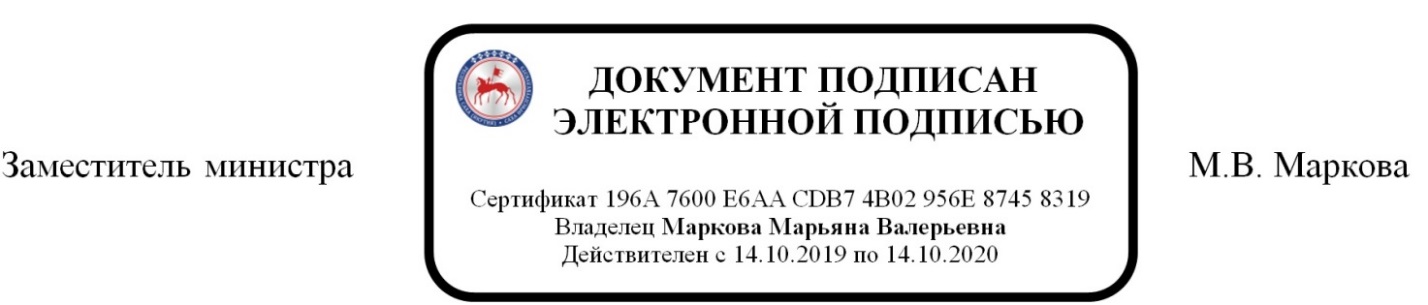 Исп. Гуляева А.А. 50-69-53Министерство
образования и науки
Республики Саха (Якутия)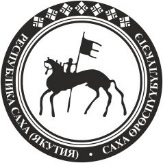 Саха Өрөспүүбүлүкэтин
Үөрэххэ уонна наукаҕаминистиэристибэтэпр. Ленина, д. 30, г. Якутск, 677011, тел. (4112) 50-69-01, (4112) 50-60-24,e-mail: minobrnauki@sakha.gov.ru,  https://minobrnauki.sakha.gov.ru20.03.2020г. № 07/01-19/1765№ Главам МР и ГОпр. Ленина, д. 30, г. Якутск, 677011, тел. (4112) 50-69-01, (4112) 50-60-24,e-mail: minobrnauki@sakha.gov.ru,  https://minobrnauki.sakha.gov.ru20.03.2020г. № 07/01-19/1765№ Главам МР и ГОпр. Ленина, д. 30, г. Якутск, 677011, тел. (4112) 50-69-01, (4112) 50-60-24,e-mail: minobrnauki@sakha.gov.ru,  https://minobrnauki.sakha.gov.ru20.03.2020г. № 07/01-19/1765№ Главам МР и ГО